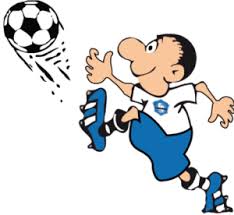 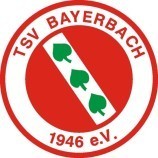 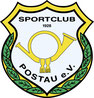 JUGEND   2016FUSSBALLCAMPSamstag, den 21.Mai 2016 09:30 bis 15:30 UhrAm Sportgelände des TSV Bayerbach 1946 e.V.Für alle Jungs und Mädels ab Jahrgang 2006 bis 2010(auch Nicht-Vereinsmitglieder)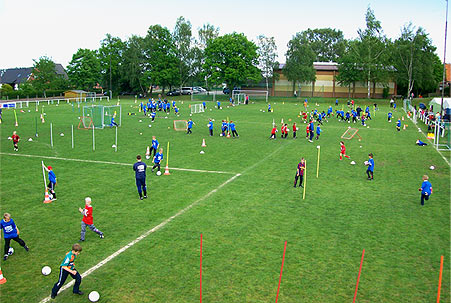 Fußball-Training auf zwei Plätzen mit mehreren TrainernVerpflegung den ganzen Tag über inklusive MittagessenJeder Teilnehmer erhält: 1 Fußball-Shorts ,1 Fußball-Trikot, 1 Trinkflasche und einen FußballPreis pro Teilnehmer: 30 €Anmeldung spätestens 29.April 2016 bei: Alfons Eichner Bergstr. 7 84092 Bayerbach. E-Mail:alfons.eichner@web.de   oder bei den jeweiligen TrainernIch nehme TeilNAME:___________________________________________________________Anschrift:________________________________________________________Jahrgang:_____________________Grösse Fussball-Short:__________  Grösse Fussball-Trikot:______________